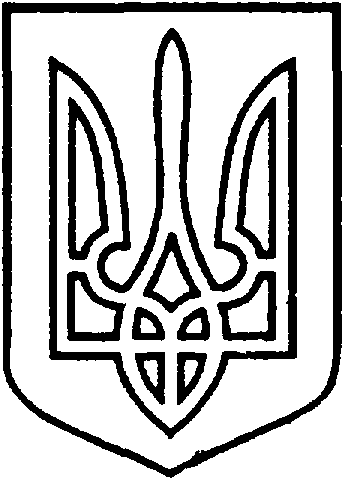 СЄВЄРОДОНЕЦЬКА МІСЬКА ВІЙСЬКОВО-ЦИВІЛЬНА АДМІНІСТРАЦІЯ  СЄВЄРОДОНЕЦЬКОГО РАЙОНУ  ЛУГАНСЬКОЇ  ОБЛАСТІРОЗПОРЯДЖЕННЯкерівника Сєвєродонецької міської  військово-цивільної адміністрації 19 серпня 2021 року                                                              № 1527     Про створення робочої групи для організації відзначення в місті Сєвєродонецьку Дня підприємця  2021 рокуКеруючись Законом України „ Про військово-цивільні адміністрації ”,  з метою визначення підприємців для нагородження відзнакою „ Кращий підприємець 2021 року ”, зобов’язую:Створити робочу групу для організації відзначення в місті Сєвєродонецьку Дня підприємця 2021 року  та затвердити її склад (додається).	2.  Розпорядження підлягає оприлюдненню.
3.  Контроль   за    виконанням    даного   розпорядження  покласти     на
заступника  керівника Сєвєродонецької  міської  військово-цивільної адміністрації  Ірину СТЕПАНЕНКО. Керівник Сєвєродонецької міськоївійськово-цивільної адміністрації  		                Олександр СТРЮК Додаток 						до розпорядження керівникаСєвєродонецької міської
військово-цивільної адміністрації						 від « 19 » серпня  2021 р. №1527 Склад робочої групи
для організації  відзначення в місті Сєвєродонецьку 
Дня підприємця 2021 рокуКУЗЬМІНОВ			-   заступник керівника Сєвєродонецької
Олег Юрійович		     міської ВЦА, голова робочої групиСТЕПАНЕНКО		-   заступник      керівника         Сєвєродонецької  
Ірина Вікторівна                      міської ВЦА, заступник голови робочої групиЧЛЕНИ РОБОЧОЇ ГРУПИ:ВИННИЧУК			-  начальник організаційного  відділу
Тетяна Миколаївна                  АНЦУПОВА			-   начальник відділу внутрішньої політики та
 Ганна Володимирівна	     зв’язків з громадськістю ПИВОВАРОВА		-   начальник управління економічного розвитку Анастасія Андріївна	РЖЕВСЬКА			-   заступник начальника управління економічного Яна Русланівна                       розвитку - начальник відділу інвестиційної   
                                                    політики управління економічного розвитку             КРАСЮК			-   начальник відділу торгівлі та з захисту прав 
Тетяна Геннадіївна		     споживачів управління економічного розвитку    ГРАЧОВА			 -   начальник відділу культуриТетяна ВікторівнаУЛЬЯНОВА			  -  заступник начальника відділу культуриСвітлана Вікторівна             КРИЖНЯ			  -  головний спеціаліст відділу інвестиційної Ріта Григоріївна                    політики управління економічного розвиткуЗЕЛЕНСЬКА		   	  -  завідувач аграрного секторуЮлія Сергіївна             Заступник керівника Сєвєродонецької 
міської військово-цивільної адміністрації			  Ірина СТЕПАНЕНКО